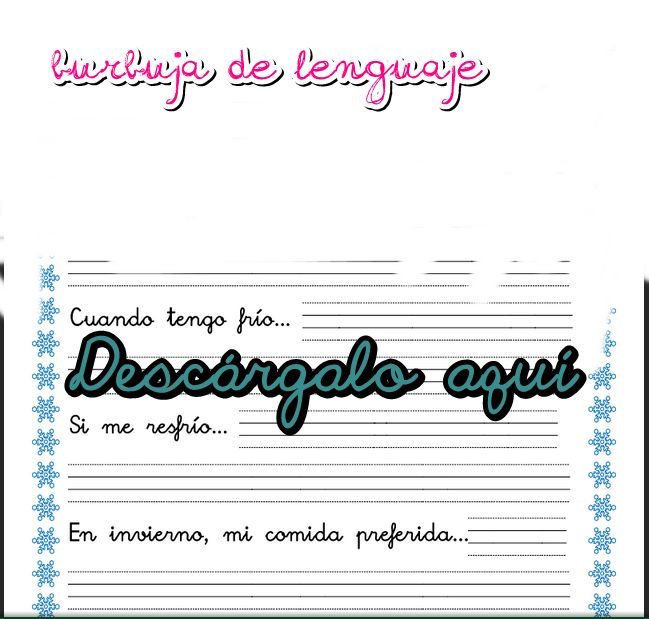 Comparto con vosotros este libro móvil para crear frases con pictogramas, con estructura morfosintáctica sujeto + verbo  (sólo la tercera persona)+ complemento, utilizando los determinantes correspondientes en cada caso. Los colores que he utilizado son los que utiliza el programa Enséñame a hablar: Determinantes: azul; sujeto: verde; verbos: rojo; complementos: amarillo. ¡ Espero que os sea útil!Aquí podéis ver cómo queda. Podéis adaptar la longitud de las oraciones utilizando tantos elementos como deseéis, yo comenzaré sólo con sujeto y verbo (he añadido diferentes determinantes: artículos, posesivos y demostrativos). Como consejo, he utilizado un sobrante de plástico y lo he puesto al final, de manera que me sirve de tope para que sea más fácil utilizarlo.  ¡  Espero que os haya gustado!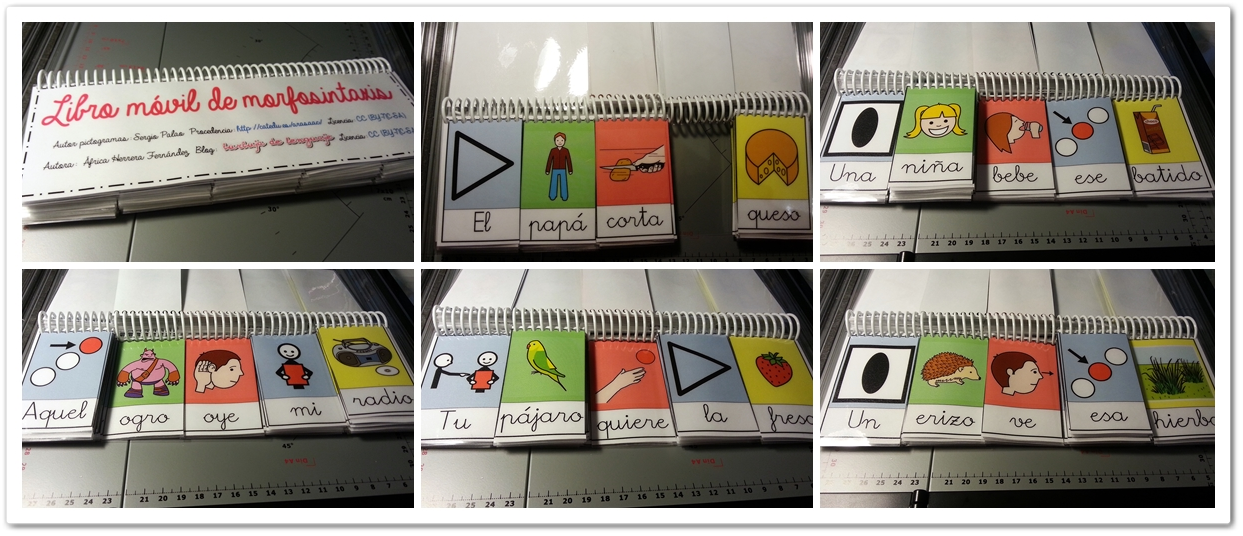 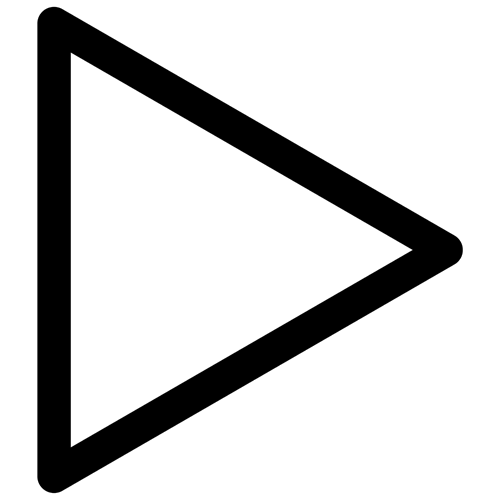 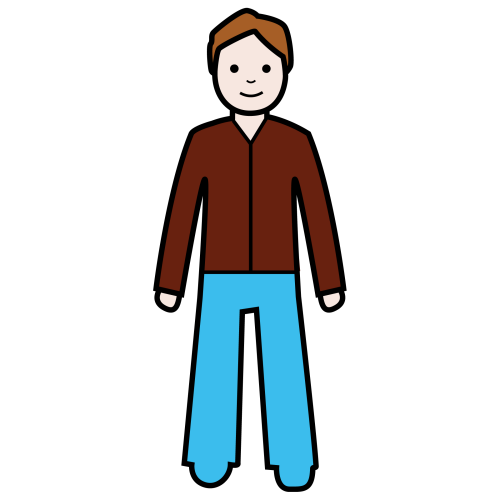 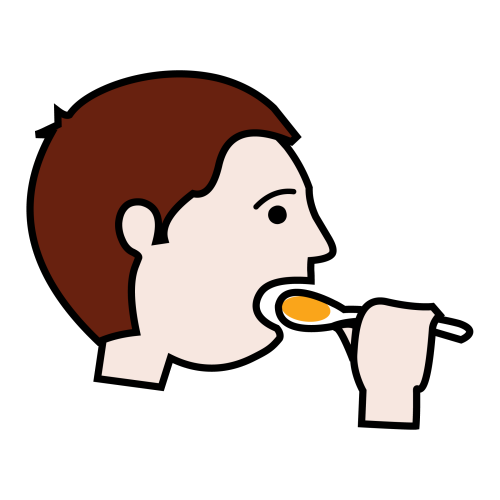 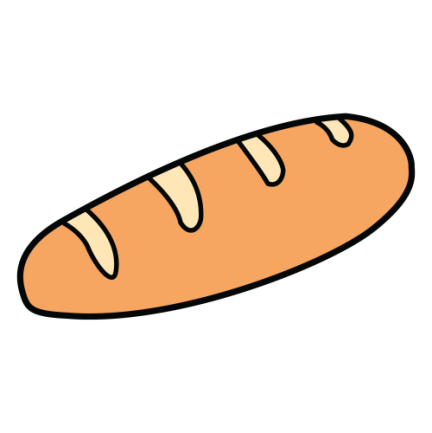 ELPAPÁCOMEELPAN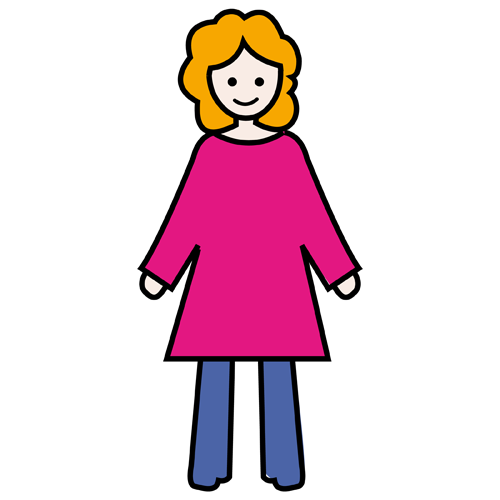 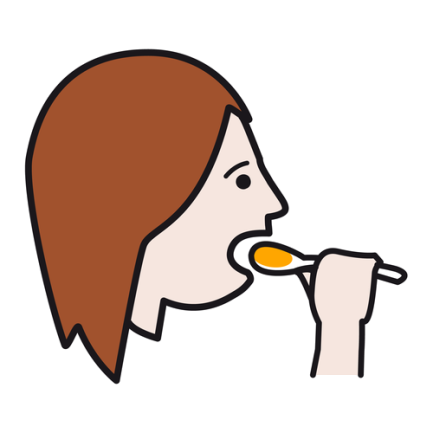 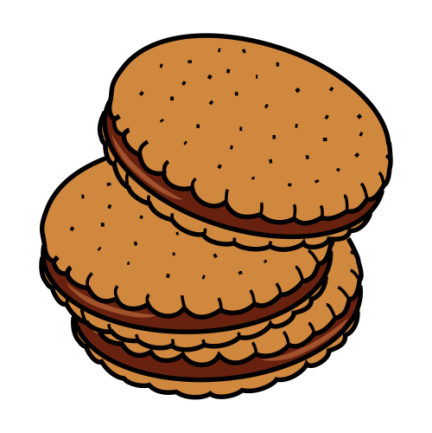 LAMAMÁCOMELAGALLETA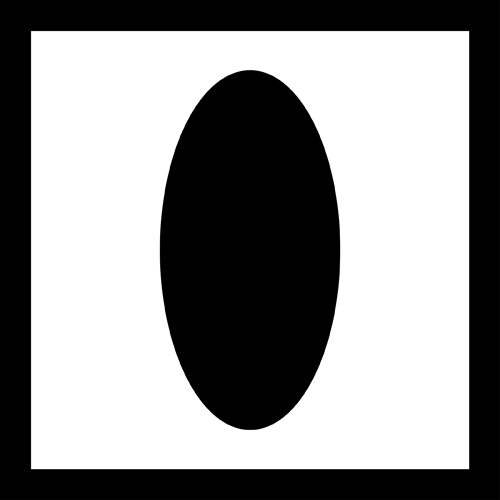 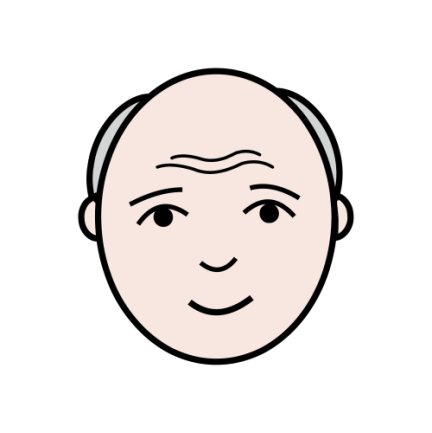 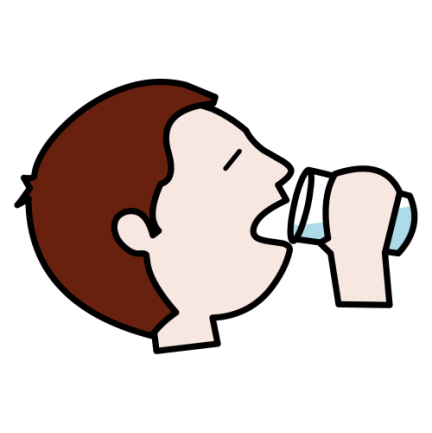 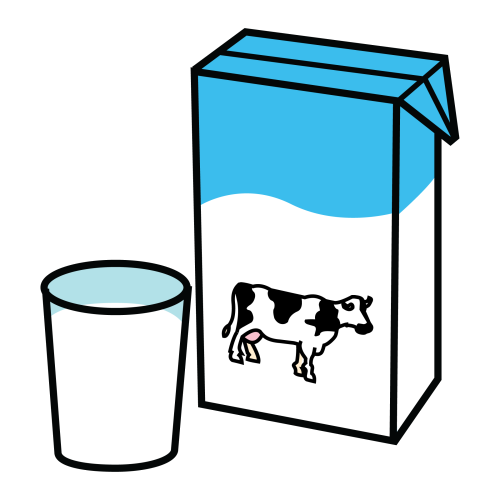 UNABUELOBEBEUNLECHE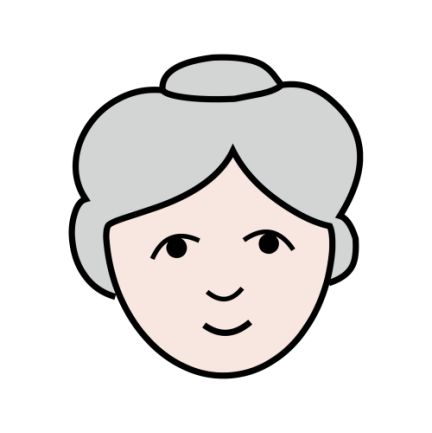 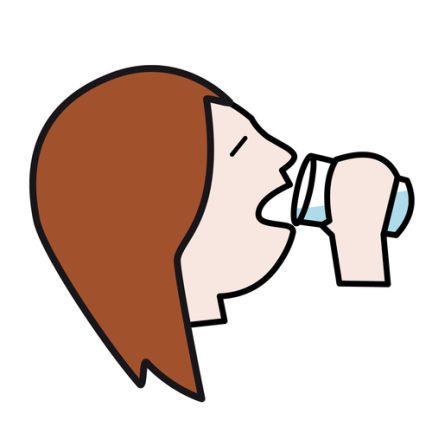 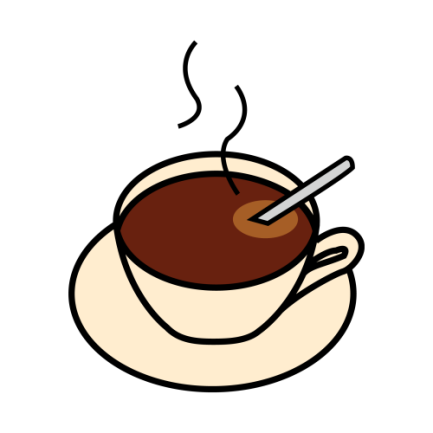 UNAABUELABEBEUNACAFÉ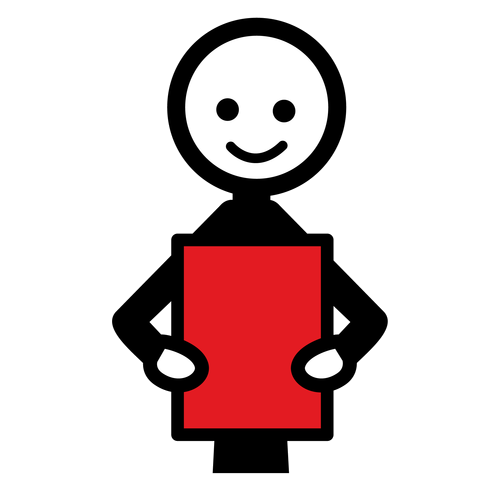 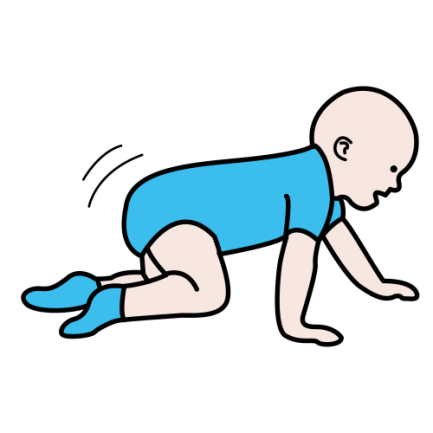 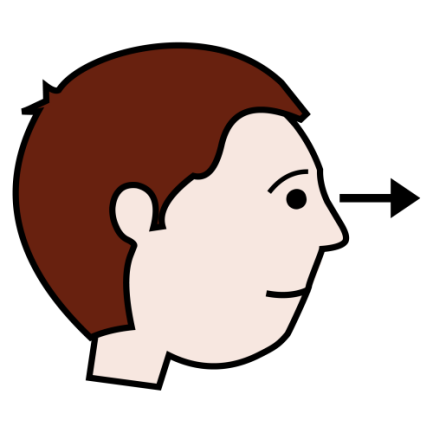 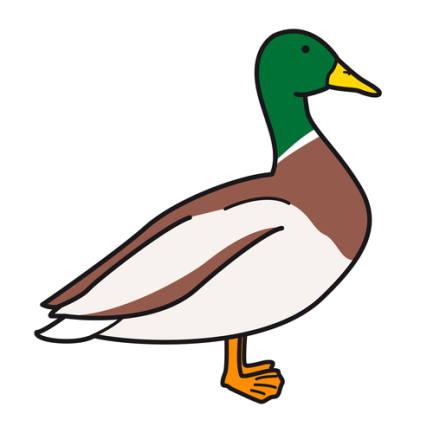 MIBEBÉVEMIPATO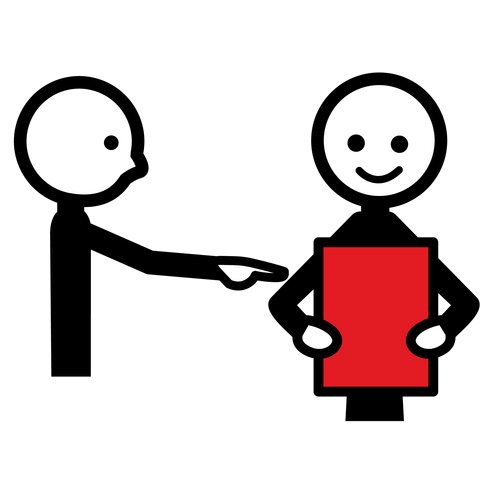 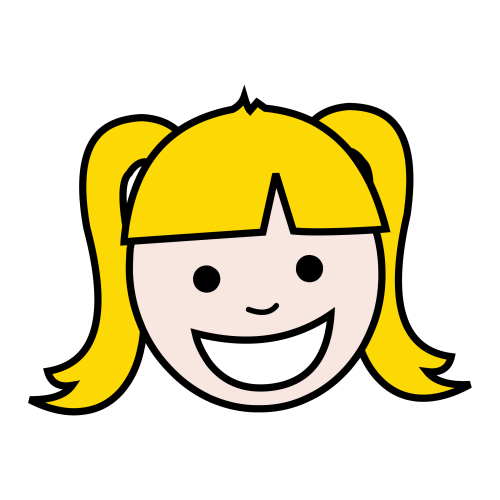 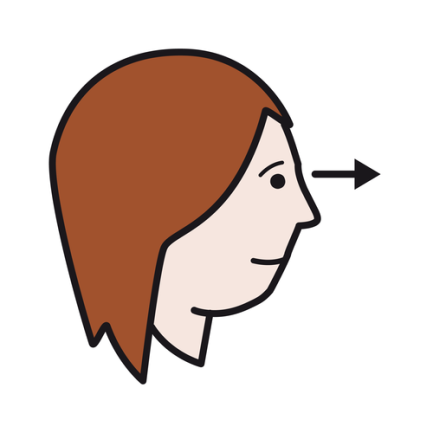 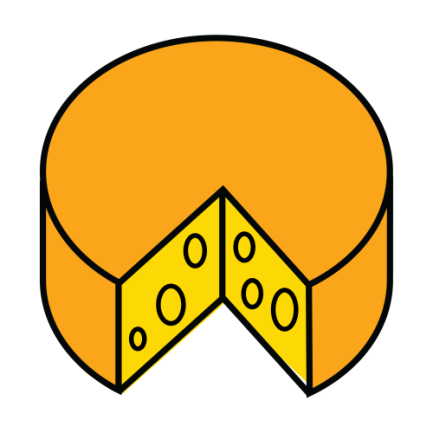 TUNIÑAVETUQUESO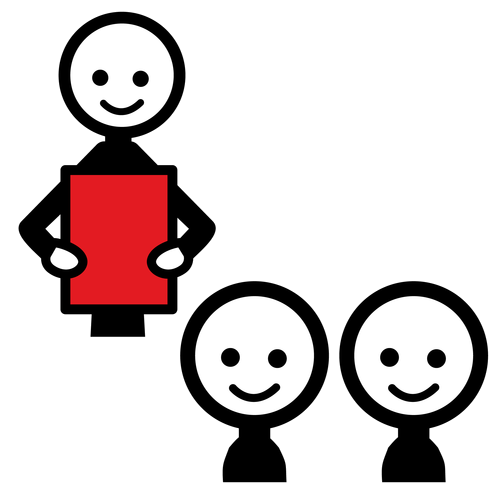 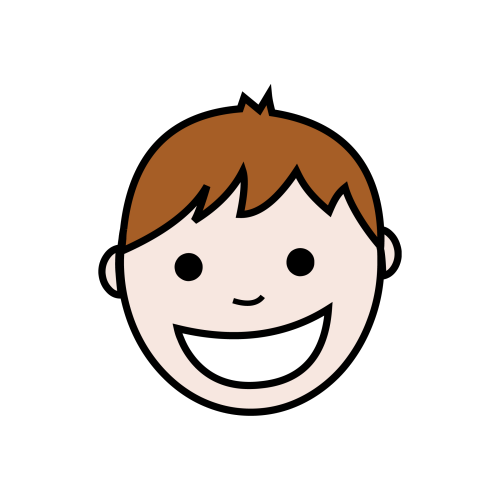 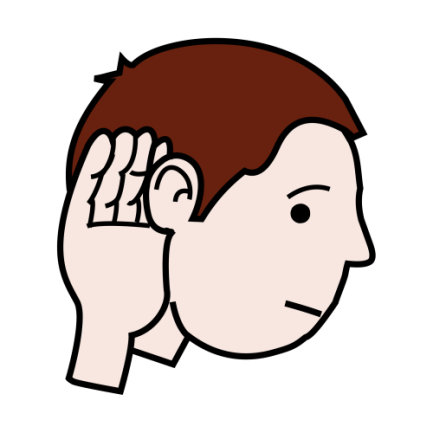 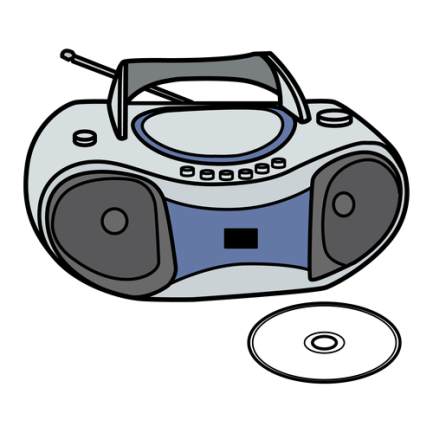 SUNIÑOOYESURADIO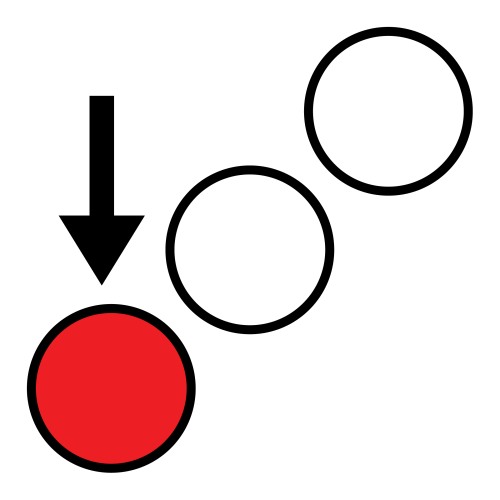 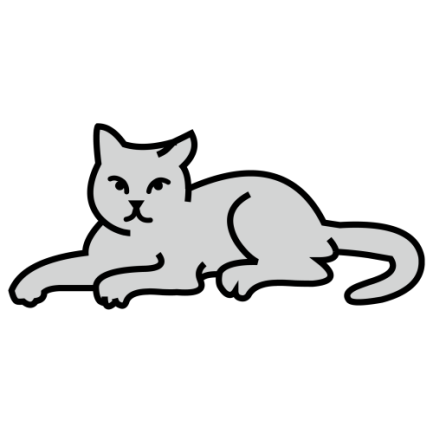 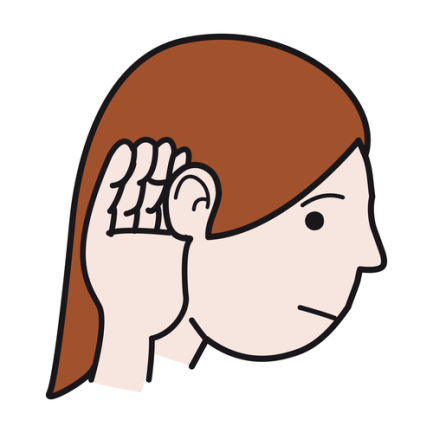 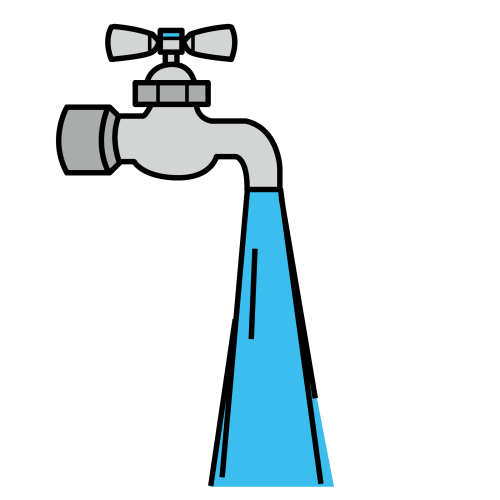 ESTEGATOOYEESTEAGUA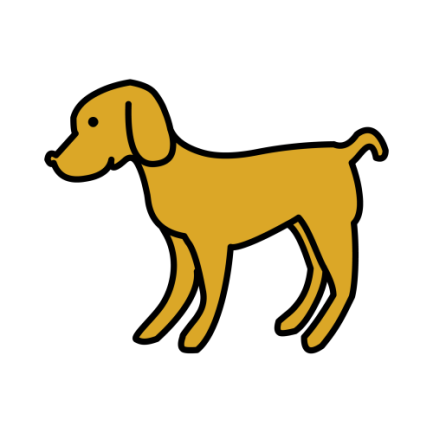 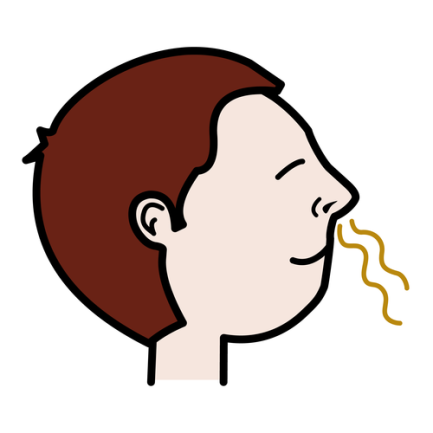 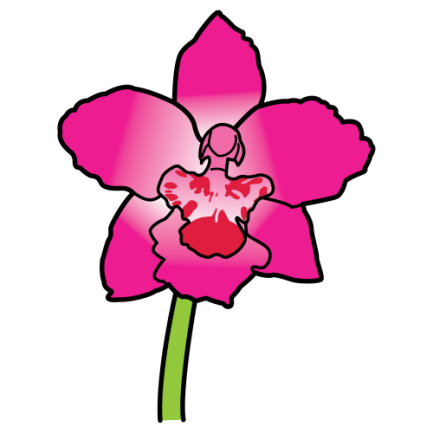 ESTAPERROHUELEESTAFLOR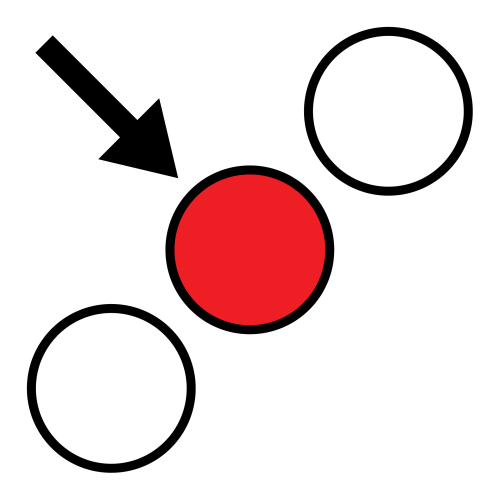 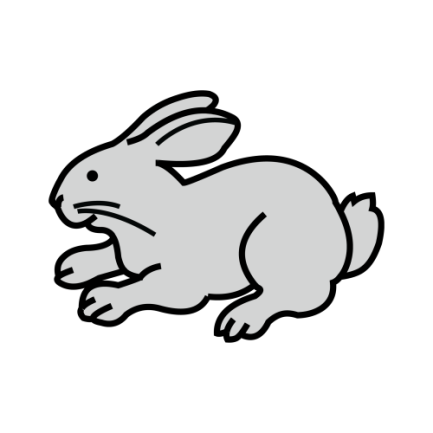 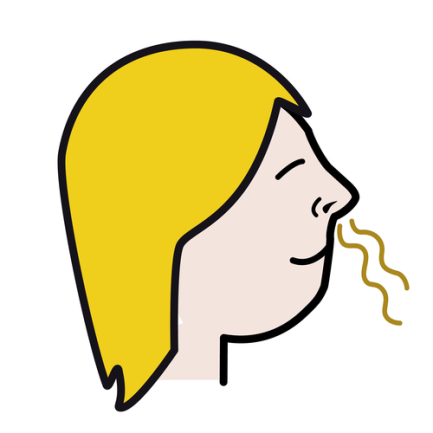 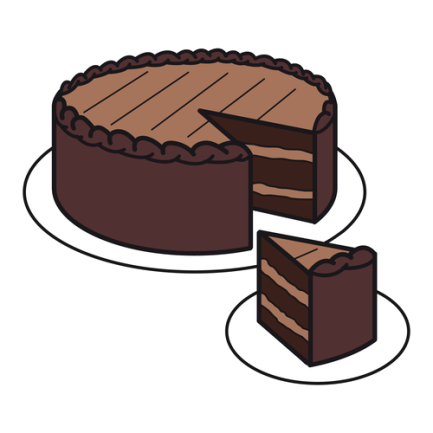 ESECONEJOHUELEESETARTA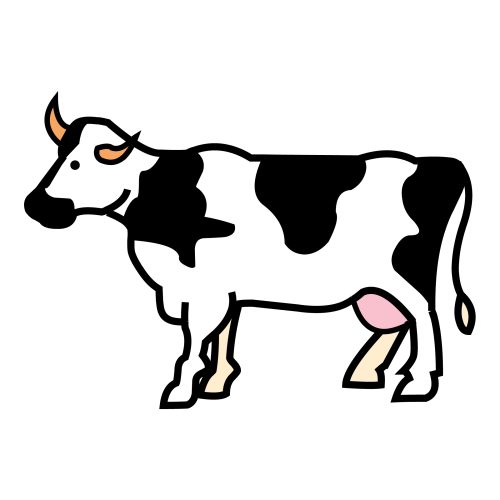 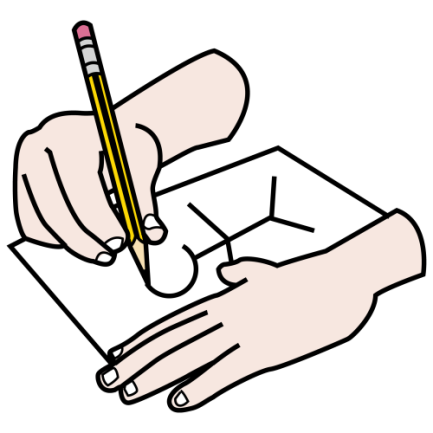 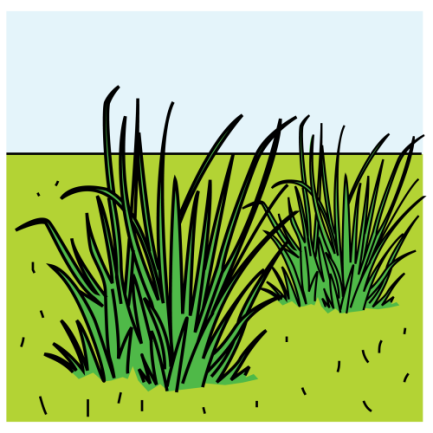 ESAVACADIBUJAESAHIERBA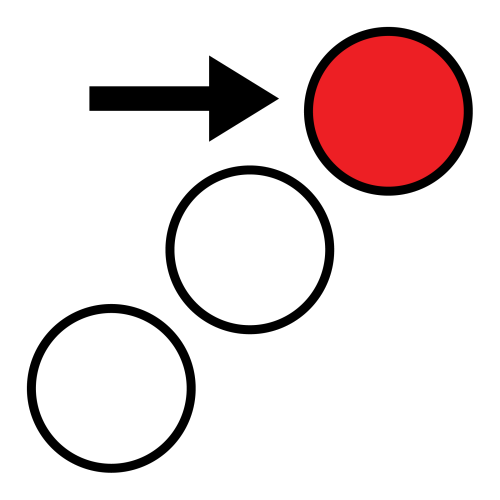 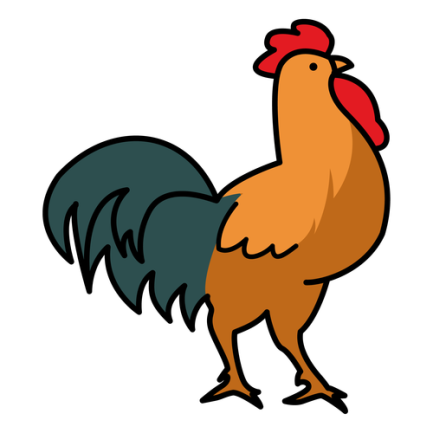 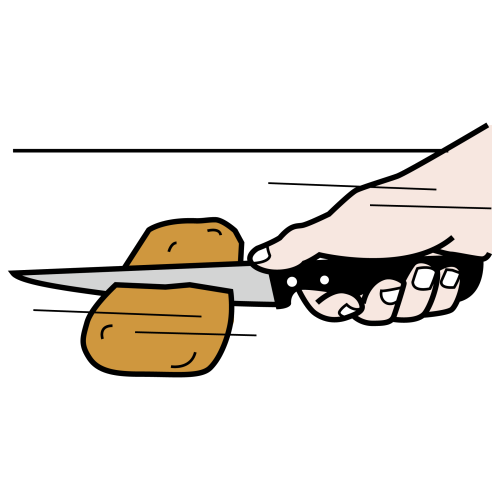 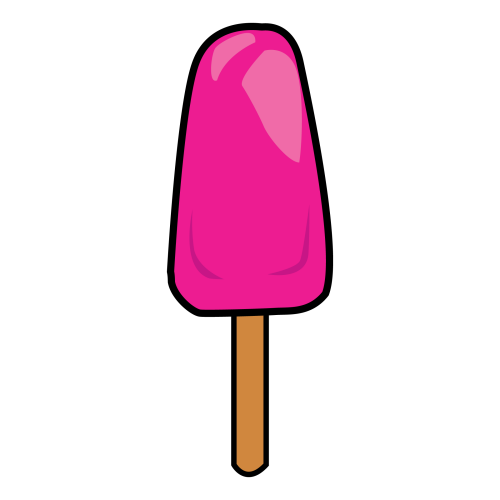 AQUELGALLOCORTAAQUELHELADO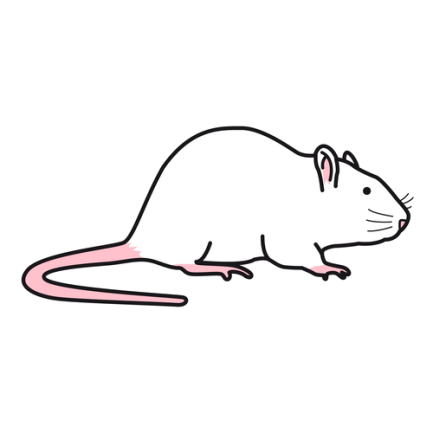 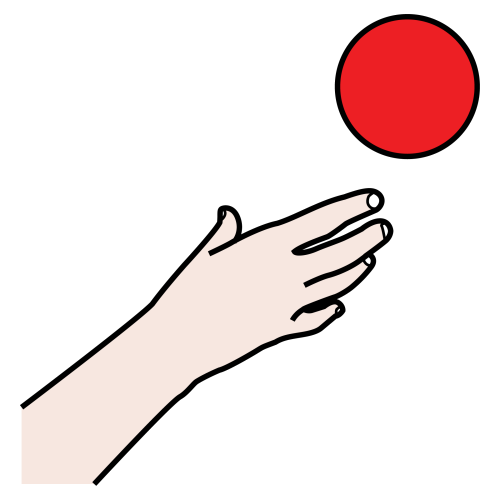 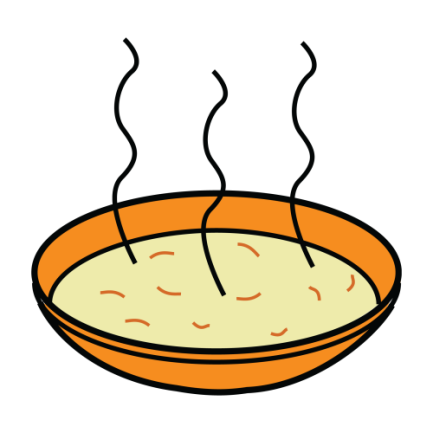 AQUELLARATÓNQUIEREAQUELLASOPA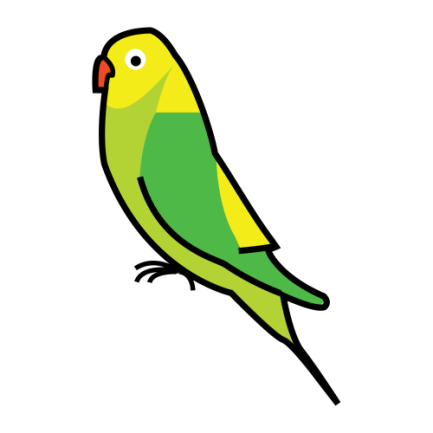 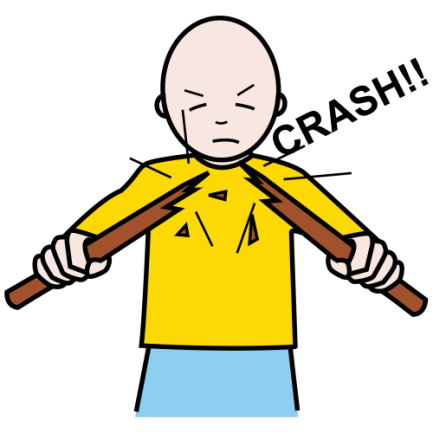 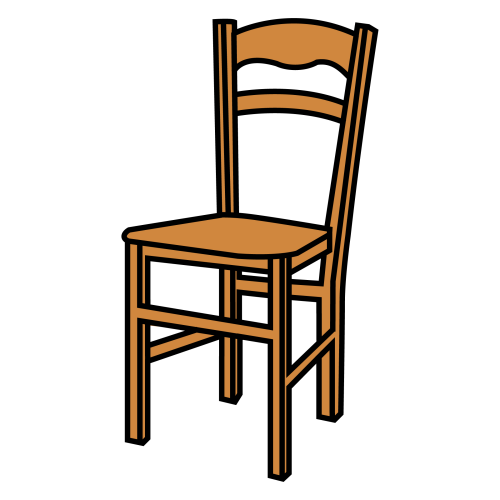 ELPÁJAROROMPEELSILLA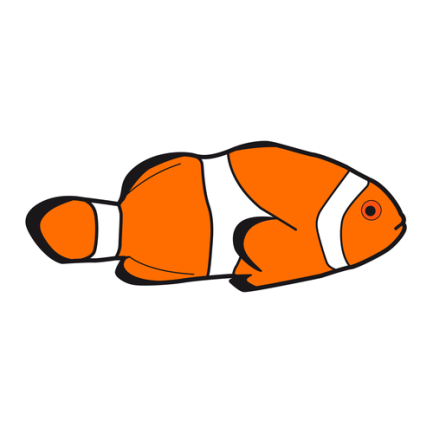 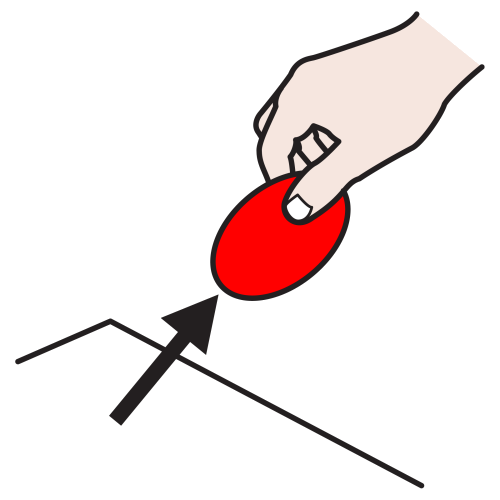 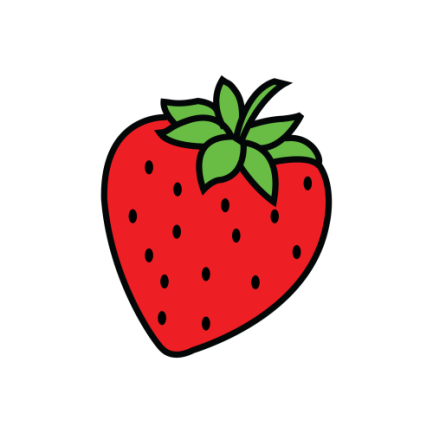 LAPEZCOGELAFRESA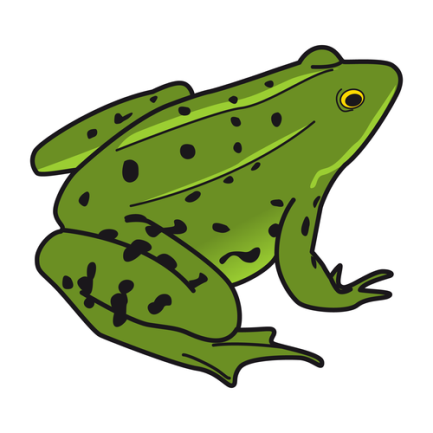 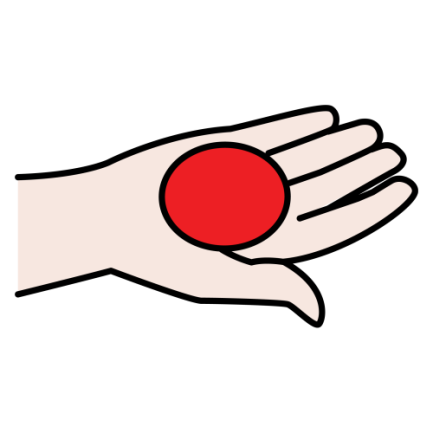 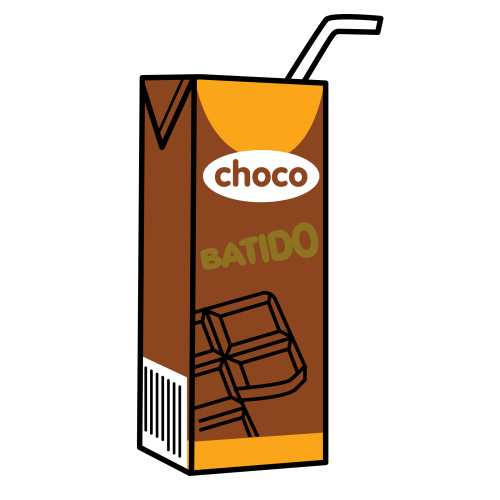 UNRANATIENEUNBATIDO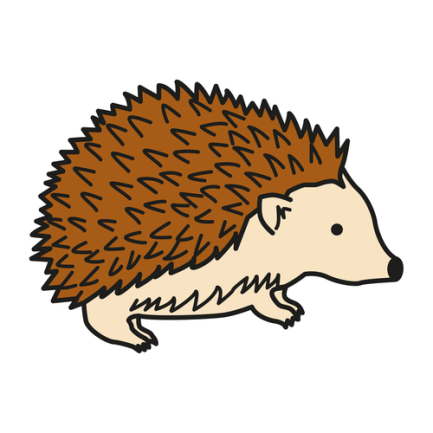 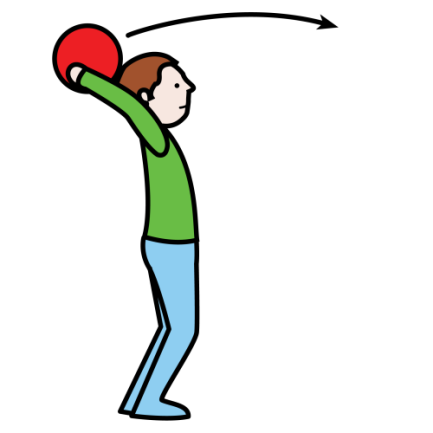 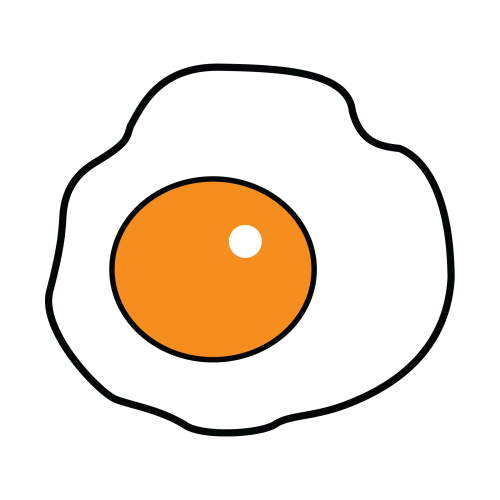 UNAERIZOTIRAUNAHUEVO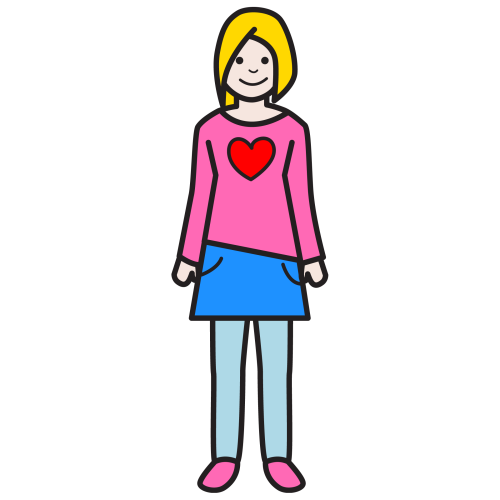 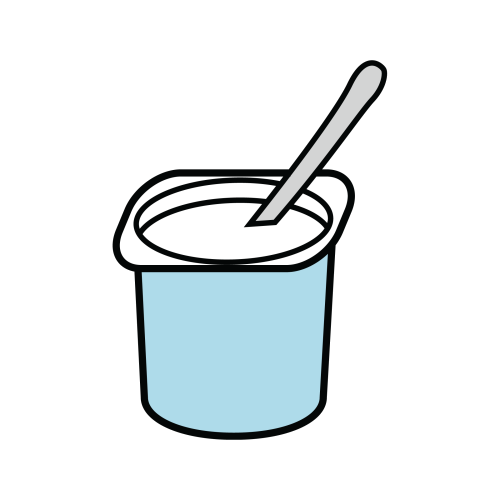 MIPRIMACOMEMIYOGUR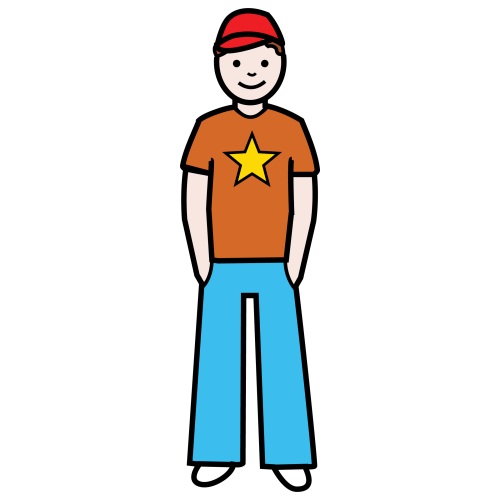 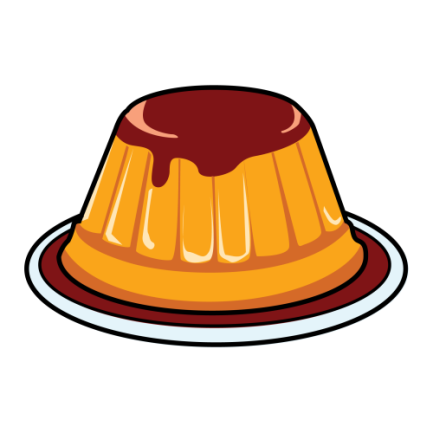 TUPRIMOCOMETUFLAN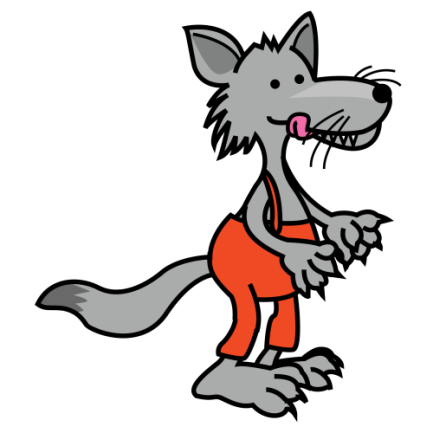 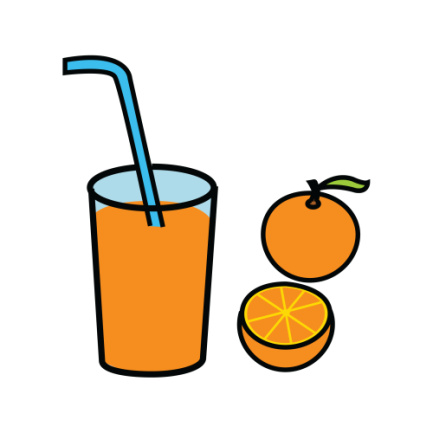 SULOBOBEBESUZUMO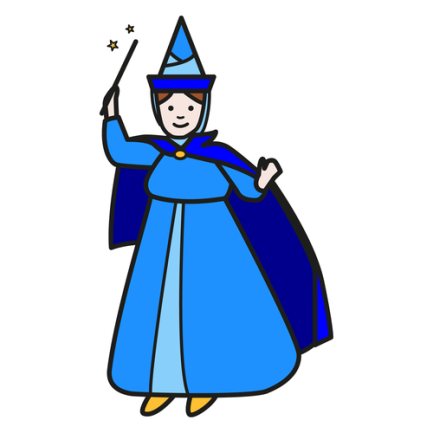 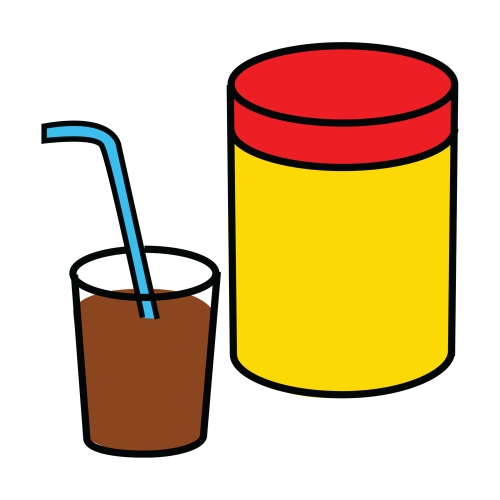 ESTEHADABEBEESTECACAO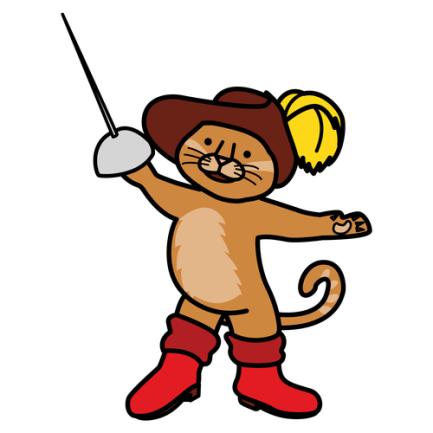 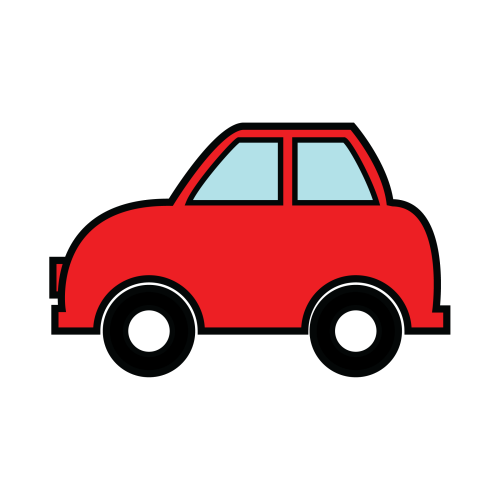 ESTAGATOVEESTACOCHE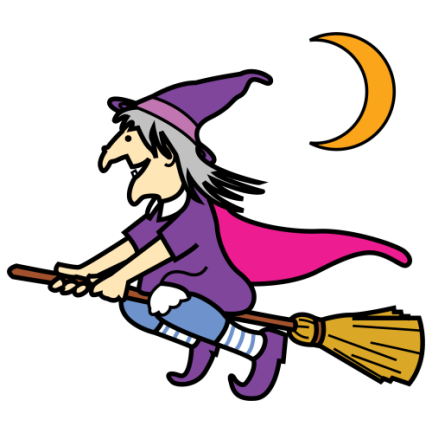 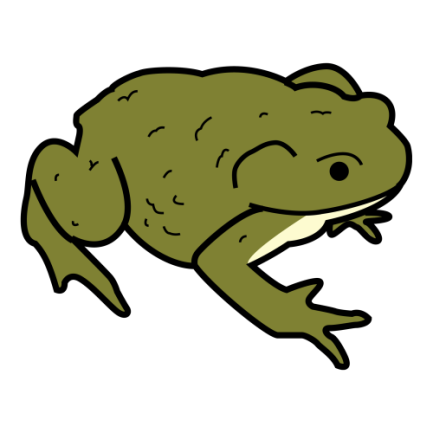 ESEBRUJAVEESESAPO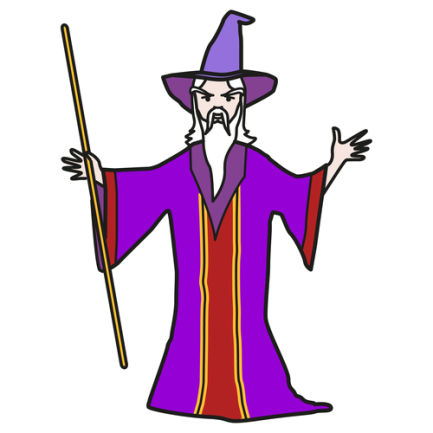 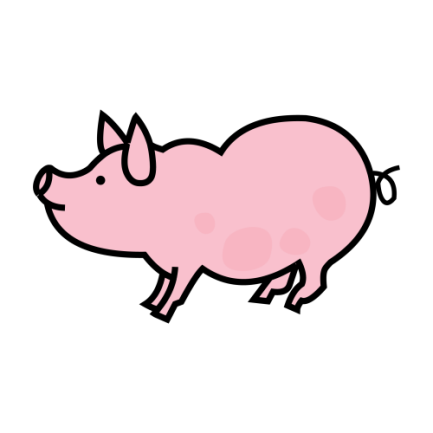 ESABRUJOOYEESACERDO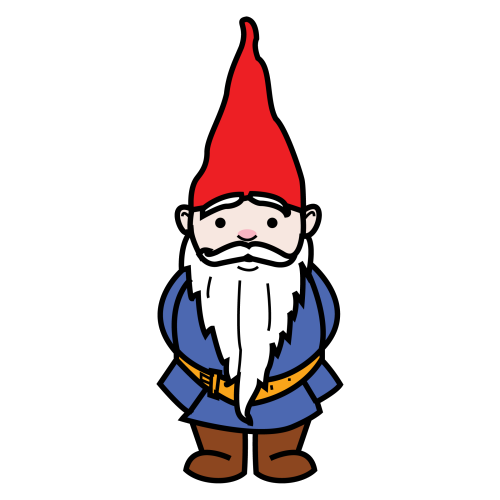 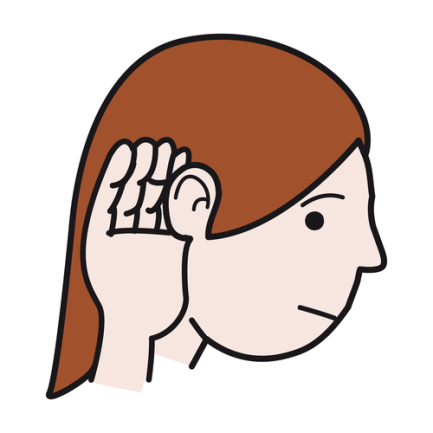 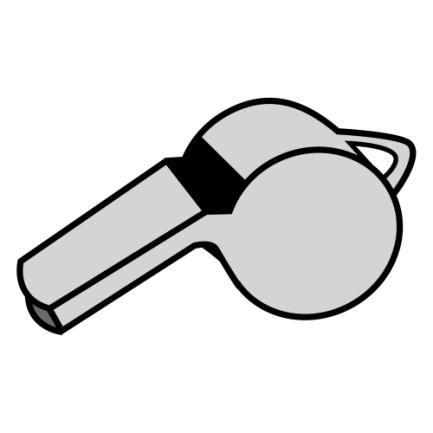 AQUELENANOOYEAQUELPITO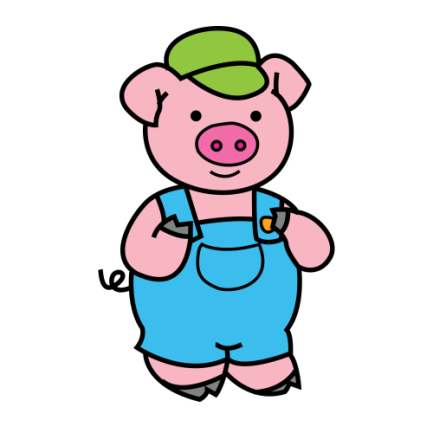 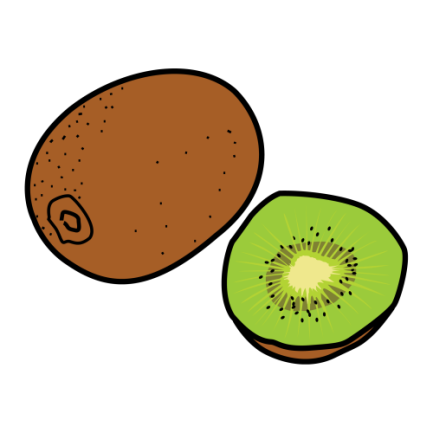 AQUELLACERDOQUIEREAQUELLAKIWI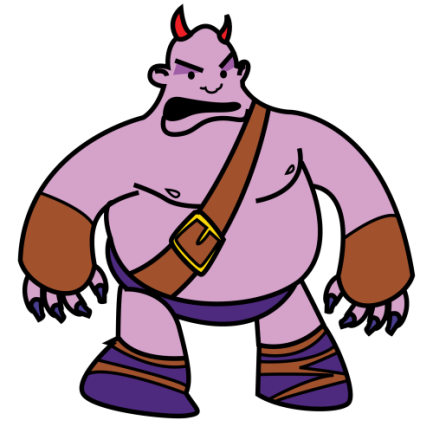 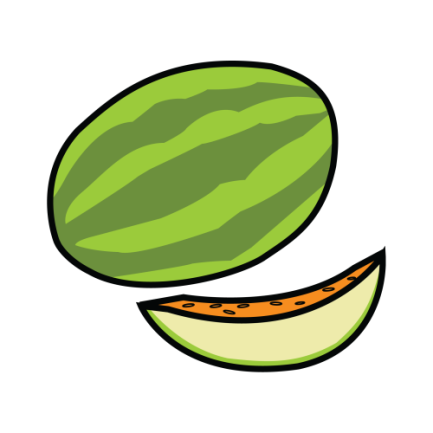 ELOGROVEELMELÓN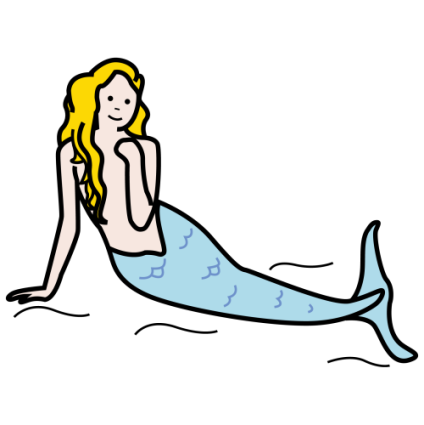 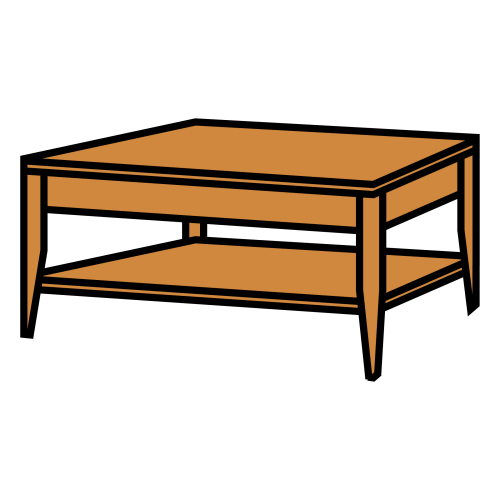 LASIRENAVELAMESA